Lưu ý: Đề thi không bao gồm file nghe.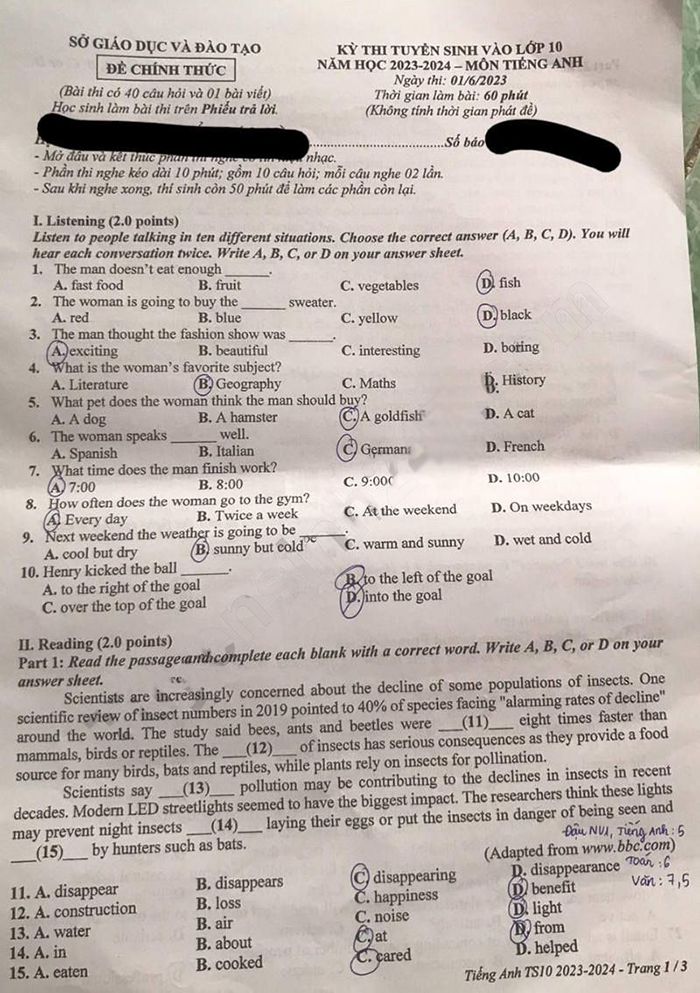 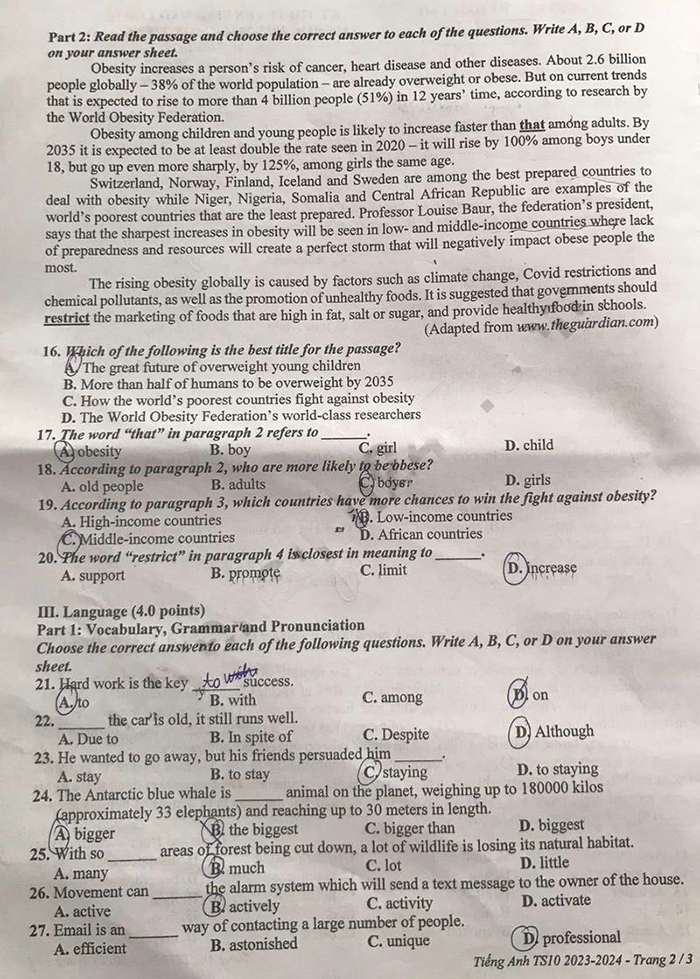 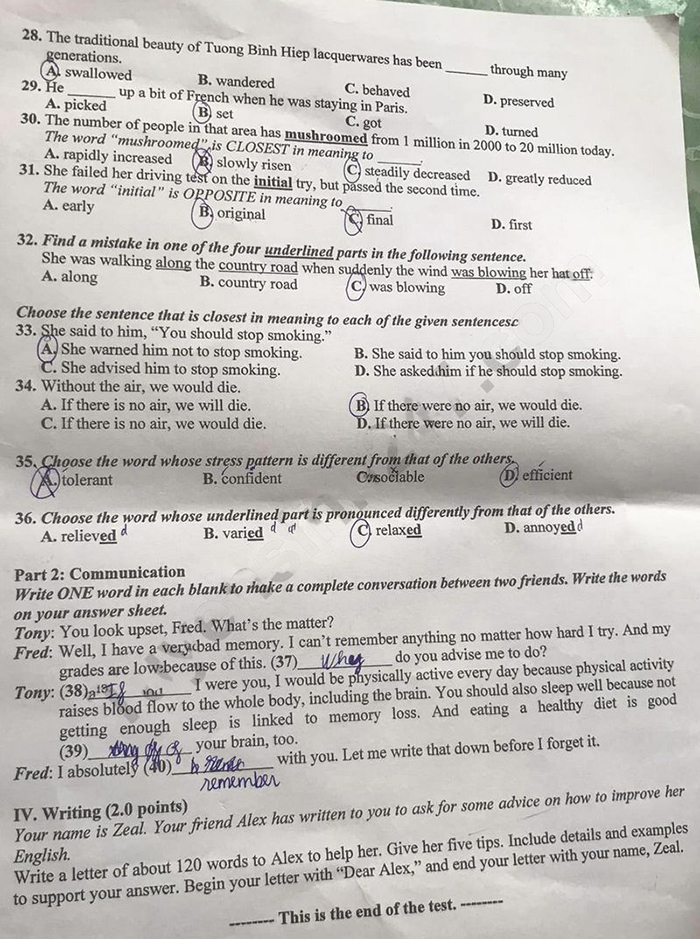 3. Đề thi vào lớp 10 2022 môn Anh Bình Dương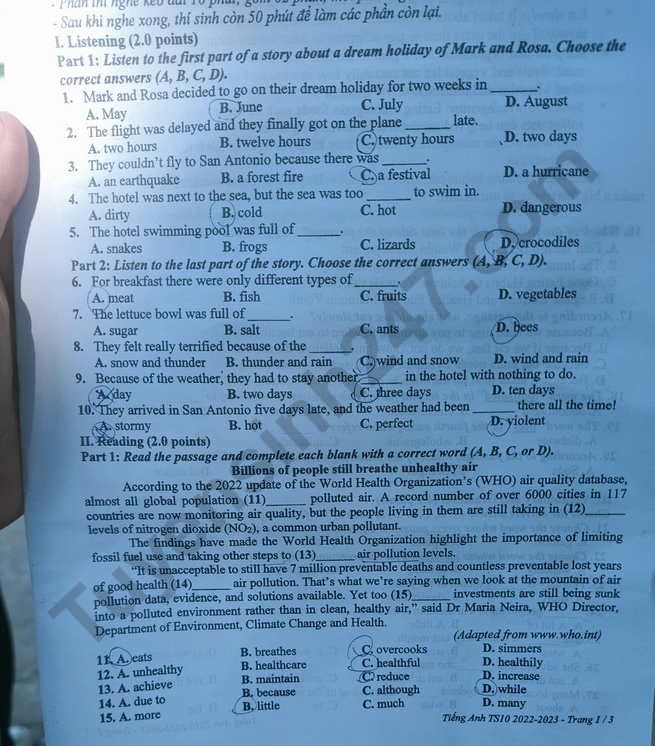 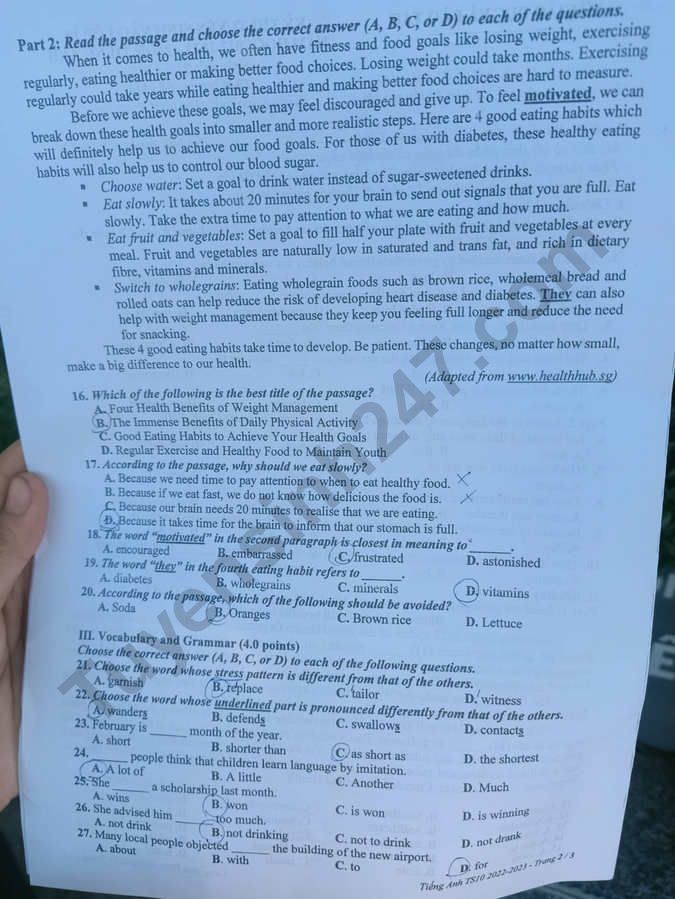 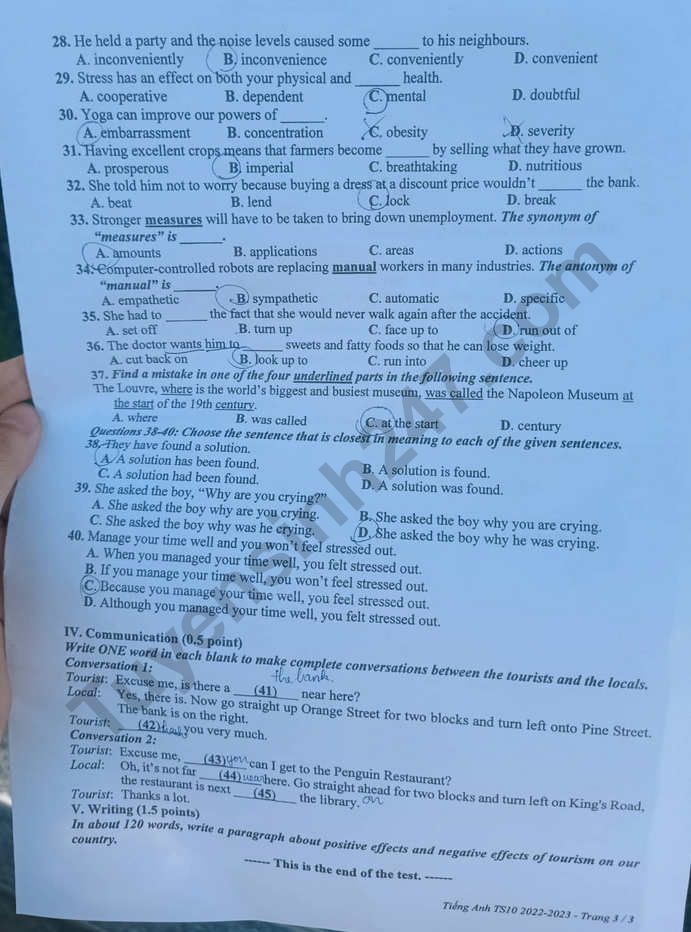 ĐÁP ÁN THAM KHẢOKhông bao gồm phần nghe37. What38. If39. For40. Agree11.C12.B13.D14.D15.A16.D17.A18.D19.C20.C21.A22.D23.B24.B25.A26.D27.A28.D29.A30.A31.C32.C33.C34.B36.D36.C